Ålands lagtings beslut om antagande avLandskapslag om ändring av 1 § landskapslagen om hälso- och sjukvård	I enlighet med lagtingets beslut fogas till 1 § landskapslagen (2011:114) om hälso- och sjukvård ett nytt 3 mom. som följer:1 §Tillämpningsområdet och syftet- - - - - - - - - - - - - - - - - - - - - - - - - - - - - - - - - - - - - - - - - - - - - - - - - - - -	Bestämmelser om att motverka och förhindra diskriminering finns i landskapslagen (0000:00) om tillämpning av diskrimineringslagen.__________________	Denna lag träder i kraft den__________________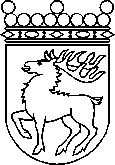 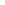 Ålands lagtingBESLUT LTB 15/2022BESLUT LTB 15/2022DatumÄrende2022-03-16LF 6/2021-2022	Mariehamn den 16 mars 2022	Mariehamn den 16 mars 2022Bert Häggblom  talmanBert Häggblom  talmanKatrin Sjögren  vicetalmanRoger Nordlundvicetalman